1	声明（199(Rev.1)号文件）1.1	主席在199(Rev.2)号文件以国际电联所有六种语文提供之前，请全体会议将199(Rev.1)号文件记录在案，各代表团之后应以199(Rev.2)号文件为基础拟定任何补充声明。1.2	会议将199(Rev.1)号文件中的声明记录在案。2	交存补充声明的时限2.1	主席宣布接受附加声明的时间至10:45时；而这些声明仅限于对已交存声明的回应。会议于08时45分结束。秘书长：	主席：
赵厚麟	S. SĂRMAȘ全权代表大会（PP-22）
2022年9月26日-10月14日，布加勒斯特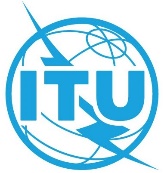 全体会议文件 208-C2022年11月2日原文：英文第十八次全体会议
会议记录第十八次全体会议
会议记录2022年10月14日（星期五），08:352022年10月14日（星期五），08:35主席：Sabin Sărmaș先生（罗马尼亚）主席：Sabin Sărmaș先生（罗马尼亚）议题文件1声明199(Rev.1)2交存附加声明的时限-